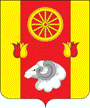 АдминистрацияРемонтненского сельского поселенияПОСТАНОВЛЕНИЕ12.10.2023                              с. Ремонтное                                               № 169На основании решения Собрания депутатов Ремонтненского сельского поселения от 12.09.2023 № 83 «Об утверждении структуры и штатной численности Администрации Ремонтненского сельского поселения»,ПОСТАНОВЛЯЮ:Утвердить перечень должностей муниципальной службы Администрации Ремонтненского сельского поселения, согласно приложению к настоящему постановлению;Признать утратившим силу постановление Администрации Ремонтненского сельского поселения от 08.06.2022 № 81  «Об утверждении перечня должностей муниципальной службы в Администрации Ремонтненского сельского поселения»;Настоящее постановление распространяется на правоотношения возникшие с 01.10.2023год.Контроль за исполнением постановления оставляю за собой.Постановление вносит: главный специалист по правовым, организационным и кадровым вопросамПеречень должностей муниципальной службы Администрации Ремонтненского сельского поселенияОб утверждении перечня должностей муниципальной службы в Администрации Ремонтненского сельского поселения Глава АдминистрацииРемонтненского сельского поселенияА.Я. Яковенко Приложение к постановлению Администрации Ремонтненского сельского поселения от 12.10.2023 № 169Высшая группа должностейВысшая группа должностейВысшая группа должностейГлава Администрации Ремонтненского сельского поселения, назначаемый  по контракту1Ведущая группа должностейВедущая группа должностейВедущая группа должностейНачальник сектора экономики и финансов Администрации Ремонтненского сельского поселения1Начальник сектора по имущественным и земельным отношениям Администрации Ремонтненского сельского поселения1Старшая  группа должностейСтаршая  группа должностейСтаршая  группа должностейГлавный специалист по правовым, организационным и кадровым вопросам Администрации Ремонтненского сельского поселения1Главный специалист бухгалтер Администрации Ремонтненского сельского поселения1Ведущий специалист по вопросам охраны окружающей среды и чрезвычайным ситуациям Администрации Ремонтненского сельского поселения1Главный специалист экономист Администрации Ремонтненского сельского поселения1Главный специалист ЖКХ, благоустройства Администрации Ремонтненского сельского поселения0,5